MONTHLY FLEET MILEAGE AND FUEL SUMMARY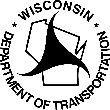 Wisconsin Department of TransportationMV2693        11/2015See Instructions on Reverse Side(Use additional pages for additional jurisdictions)	Page 	of  	GENERAL INFORMATIONA Monthly Fleet Mileage and Fuel Summary must account for all gallons of fuel received and all miles traveled.INSTRUCTIONSName - enter the name of the IRP registrant or fuel tax licensee.Report Month - enter the month for which the fuel was received and mileage accumulated.Report Year - enter the calendar year for which the fuel was received and mileage traveled.Fuel and/or IRP Account Number.Fleet Number of power units.Unit or VIN - enter the vehicle identification number or unit number for each power unit.Miles, Fuel Received - enter the jurisdiction name, miles traveled and gallons of fuel received for each jurisdiction.Total - enter total miles traveled and fuel received for each vehicle.Totals - enter the total miles traveled and fuel received for each jurisdiction and for all jurisdictions.MONTHLY FLEET MILEAGE AND FUEL SUMMARYMV2693Wisconsin Department of TransportationExample(Use additional pages for additional jurisdictions)	Page  1of  1Name (Fuel Filer/IRP Registrant)Name (Fuel Filer/IRP Registrant)Name (Fuel Filer/IRP Registrant)Name (Fuel Filer/IRP Registrant)Name (Fuel Filer/IRP Registrant)Name (Fuel Filer/IRP Registrant)Report  MonthReport  MonthReport YearName (Fuel Filer/IRP Registrant)Name (Fuel Filer/IRP Registrant)Name (Fuel Filer/IRP Registrant)Name (Fuel Filer/IRP Registrant)Name (Fuel Filer/IRP Registrant)Name (Fuel Filer/IRP Registrant)Fuel or IRP Account NumberFuel or IRP Account NumberFleet NumberPOWER UNITVEHICLE IDENTIFICATION NUMBERorUNIT NUMBERWISCONSINWISCONSIN(     )(     )TOTALTOTALPOWER UNITVEHICLE IDENTIFICATION NUMBERorUNIT NUMBERMILESFUEL (GALLONS) RECEIVEDMILESFUEL (GALLONS) RECEIVEDMILESFUEL (GALLONS) RECEIVEDMILESFUEL (GALLONS) RECEIVEDTOTALSName (Fuel Filer/IRP Registrant)Name (Fuel Filer/IRP Registrant)11111Report  MonthReport  Month2Report Year3Name (Fuel Filer/IRP Registrant)Name (Fuel Filer/IRP Registrant)11111Fuel or IRP Account Number4Fuel or IRP Account Number4Fuel or IRP Account Number4Fleet Number5POWER UNITVEHICLE IDENTIFICATION NUMBERorUNIT NUMBERPOWER UNITVEHICLE IDENTIFICATION NUMBERorUNIT NUMBERWISCONSINWISCONSIN(IllinoisIllinois)(IndianaIndiana)TOTAL    8TOTAL    8POWER UNITVEHICLE IDENTIFICATION NUMBERorUNIT NUMBERPOWER UNITVEHICLE IDENTIFICATION NUMBERorUNIT NUMBERMILESFUEL (GALLONS) RECEIVEDMILESMILESFUEL (GALLONS) RECEIVEDFUEL (GALLONS) RECEIVEDMILESMILESFUEL (GALLONS) RECEIVEDFUEL (GALLONS) RECEIVEDMILESFUEL (GALLONS) RECEIVED6677TOTALS9